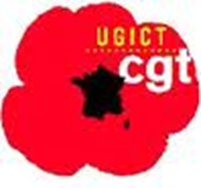 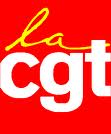 Compte Rendu CSEdu 17/07/2019DESIGNATION DES REPRESENTANTS AU CSEC  (CCE) :  FO : Mr LEFEBVRE Vincent (2ème collège)CGT : Mr LAPEYRE Pascal (2ème collège)CGC : Mr DENAUD Didier (3ème collège)A la suite de ces nominations la CGC a demandé une interruption de séance de quelques minutes afin de parler à FO.Au retour de cette discussion, la nomination de M. LEFEBVRE s’est envolée pour laisser la place à la CGC.Nouvelle nomination :CGC : Mme BEDIN Sandrine (2ème collège)CGT : Mr LAPEYRE Pascal (2ème collège)CGC : Mr DENAUD Didier (3ème collège)Mme BEDIN a été élue avec 7 voix (FO comprise) contre 5 pour Mr LAPEYRE pour le 2ème collège et Mr DENAUD est élu pour le 3ème collège avec 7 voix également.DESIGNATION DES MEMBRES DES COMMISSIONS NON OBLIGATOIRES :Commission enfancePrésidente : Mme TINCHON Christelle/CGCMembres : Mme NOEL Sophie /FO                   Mr BRICK Faycal/ CGT                   Mr VASSE Benoit/ CGCCommission prévoyance socialePrésident : Mr SAINT ORENS Philippe/FOMembres : Mr LEFEBVRE Vincent/FO                    Mr DARRIET Stéphane/CGT                    Mr PIQUET David/CGCCommission vacances familialesPrésident : Mr SAINT ORENS Philippe/FOMembres : Mme CASTEL Angélique/FO                    Mr FERNANDEZ Thibaut/CGT                    Mr LAGOU… Cyril/CGCCommission culture et loisirsPrésident : Mr LEFEBVRE Vincent/FOMembres : Mr BIGNEBAT Quentin/FO                    Mr LABARRE Stéphane/CGT                     Mme SICARD Aïnoa /CGCCommission financièrePrésidente : Mme LAPOUDGE Harmonie/CGTMembre : Mr GARDY Alexandre/FO                   Mr GASCHET Tugdual/CGT                   Mr GUIMBERTEAU Alexandre/CGCCommentaire CGT : Avant ces élections, chaque Organisation Syndicale, même non représentative, avait un membre dans chaque commission non obligatoire.Ce n’est plus le cas, vous pouvez constater que la CFDT ne fait plus partie des petits papiers de l’alliance CGC/FO…DESIGNATION DES MEMBRES DE LA COMMISSION CAP AVENIRMme LE GAFFRIC Séverine (Direction), Mrs : PEREZ J-Eric (CGT), PERON Jérôme (FO), CHANSAULT Frédéric (CGT) et LACAMPAGNE Didier (CGC) plus un candidat de la CFDT.Mme LE GAFFRIC Séverine et Mr PEREZ J-Eric ont été désignés pour être les représentants à la commission centrale.DESIGNATION DU TRESORIER ADJOINTCGT : Mr SIMON FrédericFO : Mr LEFEBVRE Vincent Mr LEFEBVRE est élu sans surprise avec 7 voix contre 5 pour Mr SIMONPROJET REGLEMENT INTERIEUR DU CSE : Adoption du règlement intérieur du CSE par 12 voix en tenant compte de nos ajustements.ACTIVITES DE L’ETABLISSEMENT : EFFECTIFS AU 30 juin 2019 :11 entrés hommes (11 CDI)1 entrée femme (1 CDI)L’effectif passe donc à  471 personnes (78 femmes et 393 hommes)Effectif prêté : 8 personnes (4 Poitiers, 4 Argenteuil)Sous-traitance moyenne atelier SF : 107 personnesSous-traitance moyenne STP : 10 personnesIntérimaires : 18 personnes SF et 5 personnes NS Commentaires CGT : Le nombre de collègues sous-traitant et intérimaires n’a jamais été aussi important sur le site. Nous sommes à la CGT pour l’embauche de tous les sous-traitants que le souhaitent. Ils font le même travail que nous, ils le font dans nos murs, ils doivent pouvoir bénéficier des mêmes conditions et avantages. Nous nous opposons à ce que des salariés servent de marge d’ajustement pour gérer au plus près le planning de production.  POINT DES LIVRAISONS DEPUIS LE MOIS PRECEDENT :En juin, nous avons livré :3 voilure Rafale ce qui fait 214 sur 2531 dérives Rafale ce qui fait 43 sur 822 canard ce qui fait 30 sur 692 voilures 8X ce qui fait 77 sur 1101 voilure Legacy ce qui fait 1561 sur 1599Encore des perturbations sur toutes les chaines mais surtout F7X/8X.Le câblage des chaines LEGACY et F6x sera sous-traité prochainement.EVOLUTION DES CHARGES : LEGACY : - La cadence du Falcon LEGACY  reste à 2- Le training sur DERICHEBOURG sera prolongé au retour des vacances sans donner de date de fin.F7/8X :  - La cadence de cette chaine reste à 2,8.F6X :  -Démoulage de l’ossature, sur la voilure n°1 gauche- perçages robot débutera à la rentrée sous un régime spécial de 12 semaines avec les horaires suivants 4-14h et 14-24hRAFALE :- La cadence au Rafale est maintenue à cadence 2.-Soucis avec Potez sur l’APEXMIRAGE 2000 :-Chantier rattrapage câblage de 2 ½ voilures à la rentrée.C.E.M :-Voilure n°1 stockée-Voilure n°3 : prête à partir             6.4 TABLEAU POUR LES 3 MOIS A VENIR :Commentaire CGT : La charge de travail de 2008 s’établissait à 41 000 h avec 800 h sous-traitées. Aujourd’hui la charge s’élève pour la fin d’année à 50 000 h avec 13 000 h sous-traitées. En 2008, 2% de la charge était sous-traitée, maintenant c’est 26%. 6.5 AVANCEMENT PYROTECHNIE :40 personnes d’Argenteuil et de Poitiers sont venues voir leurs prochains lieux de travail.La fin des travaux est prévue le 09 septembre.6.6 BILAN DES AI AU 1ER SEMESTRE :Filière 210/212 41 salariés ont eu une AI sur 228 ce qui représente 17.98%ETAM 20 salariés ont eu une AI sur 96 ce qui représente 20.83%Cadres 14 salariés ont eu une AI sur 85 ce qui représente 16.47%Ce qui fait un total pour l’établissement de 75 salariés sur un effectif de 409 soit 18.34%.Commentaire :Nous constatons que les taux sont très bas sur les 3 filières mais surtout sur les cadres qui ont eu une baisse de 50% environ.La CGT est prête à leur louer la sono et à les accompagner !CALENDRIER 2019 DES REUNIONS CSE ET CSSCTLes prochaines réunions CSE auront lieu les 17 juillet, 30 septembre, 24 octobre, 25 novembre et 18 décembre.Pour la CSSCT, elles auront lieu les 1er juillet, 09 septembre et 02 décembre.DIVERSNous avons abordé la formation ELAN qui se déroulera à LATRESNE. Nous sommes revenus sur les propos tenus par la Direction Locale qui souhaite imposer la formation en pension complète avec internat. Renseignements pris auprès de l’Inspection du Travail, il en ressort que juridiquement l’employeur ne peut imposer au salarié un lieu de restauration ainsi que d’hébergement après ses heures de formations, ce que nous a confirmé la Direction des Ressources Humaines à Paris.Nous avons tenus à clarifier les choses suites aux retours de salariés qui ont eu un message hiérarchique leur imposant l’internat, ce qui est illégal.SOCIAL ET CULTURELa sortie ARCAJET Marine est prévue le 25 août pour 16 personnes.Martignas, 17 juillet 2019.SeptembreOctobreNovembreRAFALE (kh)14.314.214.2FALCON (kh)11.512.612.8F7X/8X (kh)13.313.213.3F6X (kh)3.54.65.2Pyro2.92.92.9Training ST1.500CHANTIER (kh)0.20.20.2Divers (kh)1.51.51.5Total MARTIGNAS (kh)48.749.250.1Charge interne (kh)48.749.250.1Effectifs270270270Effectif Interim202020Potentiel37.937.937.9Ecart DASSAULT10.811.312.2Sous-traitance sur site (kh)12.31313